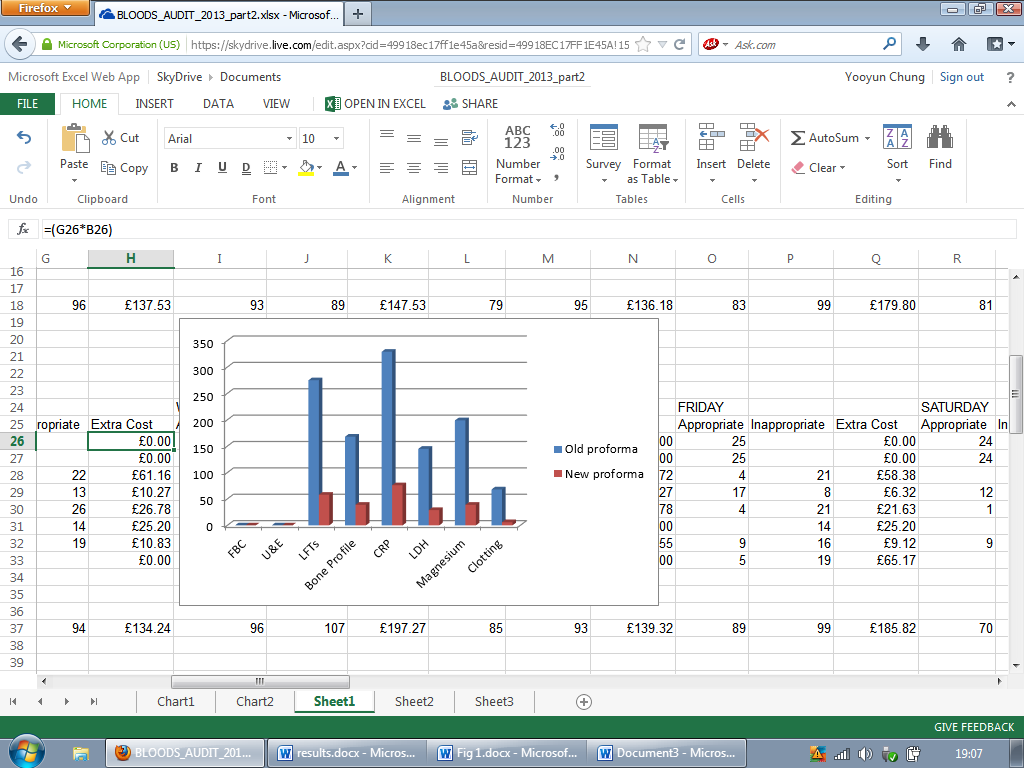 Fig 2. Comparing the number of inappropriate blood tests done before and after the introduction of the new proforma.